Revelation 1: The Revelation of Jesus Christ   I. Prologue (1:1-3)  II. Introduction (I:4-8) III. The Experience of the churches (1:9-3:22) IV. The Beginning of the Birth Pangs – the First Half of the Week (4:1-11:19)  V. Birth Pangs Proper: The Second Half of the Week (12:1-16:21) VI. Climax: The Two Cities (17:1-22:5)VII. Conclusion (22:6-21)(The Revelation of Jesus Christ, The Grace New Testament Commentary, Robert Vacendak, Ed. Robert N. Wilkin, 2010. Copied by permission)Purpose: To present Jesus as the Supreme Judge that we might be motivated to live godly lives, looking forward to God’s eternal rule.We’re on the winning team!MAIN IDEA (Ch. 1): A correct view of Jesus is life-changing1. Prologue (1:1-3)The revelation is of JesusThese things “must” happen soon (to the Lord)John didn’t compromise the Word nor his allegiance to JesusThis is a letter to the Church and there is a practical message for us  II. Introduction (I:4-8)This book is addressed to the ChurchThis section seeks to give us a picture of Jesus critical to our lives and an understanding of what is to comeIn addition, it gives us perspective on His relationship to us and our role in the world today and the Kingdom to comeThe words of 1:7 mirror those of Mt. 24:30 and His teaching on the TribulationGod gives Israel a heart to realize what they have done (Zech. 12:10-13)End of Trib. Israel repents and the remnant (1/3) is saved (Zech. 13)III. The Experience of the churches (1:9-3:22)The overpowering appearance of Jesus 1:9-20“Seven golden lampstands” (12-13) Churches (20) This is the Head of the Church and walks among them“Like the Son of Man” (13) Dan. 7:13-14 – The Ruler of the eternal kingdom“Garment” and “Band of gold” (13) Judge’s robe?“His Head and His were hair white like wool” (14) Again, like Dan. 7:9-10; the wisdom to Judge“Eyes like a flame of fire” (14) Piercing, sees all, with the fire of judgmentPowerful voice and presence (13-20)Sharp two-edged Sword (16) Indicates judgment (Heb. 4:11-12; Isa. 49:2)Bright, brilliant countenance, like the sun (16)Overpowering – Jesus’ closest friend on earth “fell at His feet as dead” Why should John “not be afraid?” (17)“First and the Last” Jesus is eternal, the same One John knew“Dead…alive forevermore” “I represent love for you at the cross and victory, John, I know how to win!”“Keys of Hades and Death” I control both the first and the second death“You’re safe with Me”“I’ll take care of the rest”“You have nothing to fear!”“Write…which you have seen…which are…which will take place”“Stars” and “lampstands” – Jesus is sending a message to His BodyThis section pictures Jesus as the One who has the right to judge.Attributes of Jesus from Revelation 1Eternal: Jesus presented as eternal (11, 17)All-seeing and all-powerful. Seven spirits = Symbolic of His power and omniscience (See 4:5 and 5:6); He sees all and can do anything (4)Faithful Witness: Wouldn’t compromise, even to deathFirstborn from the dead = The Preeminent One of those who have died; The Heir who inherits all; He has the rights to rule of the first-born - Heb. 1:2, 6Ruler of the kings of the earth – Ps. 2:7-8 “Today I have begotten You” - Acts 13:33 with Heb. 1:2, 6He is the God of life, (Lev. 7:25-27; Jn. 1:4) NOT the rulers!Sacrifice for sin: “Loved us/washed us from our sins in His own blood” – (5b). Interesting that, like Hebrews 1:3, His sacrifice is in the midst of His attributes; He is love, He is humble, He is sacrificial.He shares His rule Like Hebrews, He shares His rule with humanity “Kings and priests.” Also, like Jesus, that is not yet realized Heb. 2:5-8; Ps. 8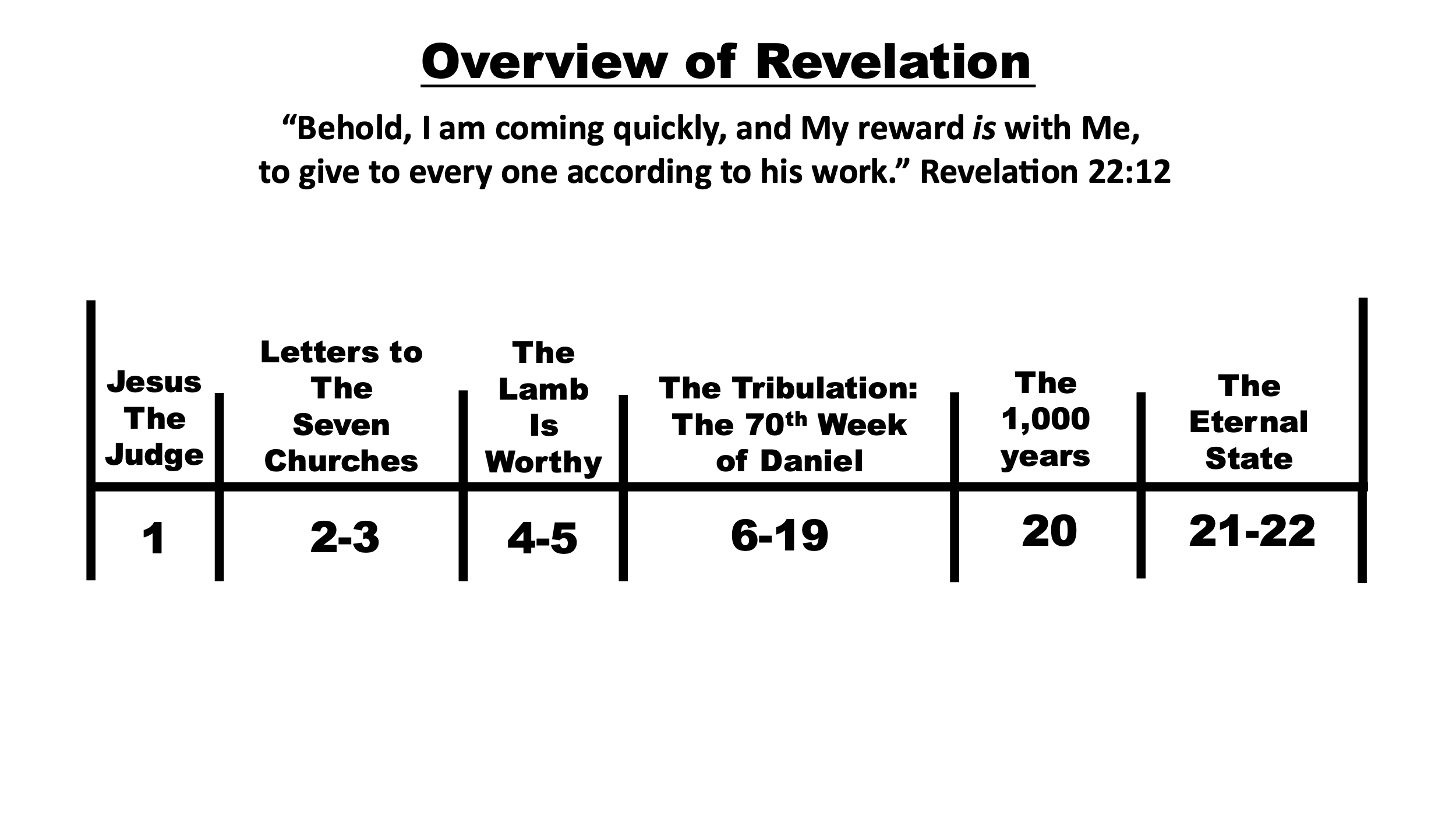 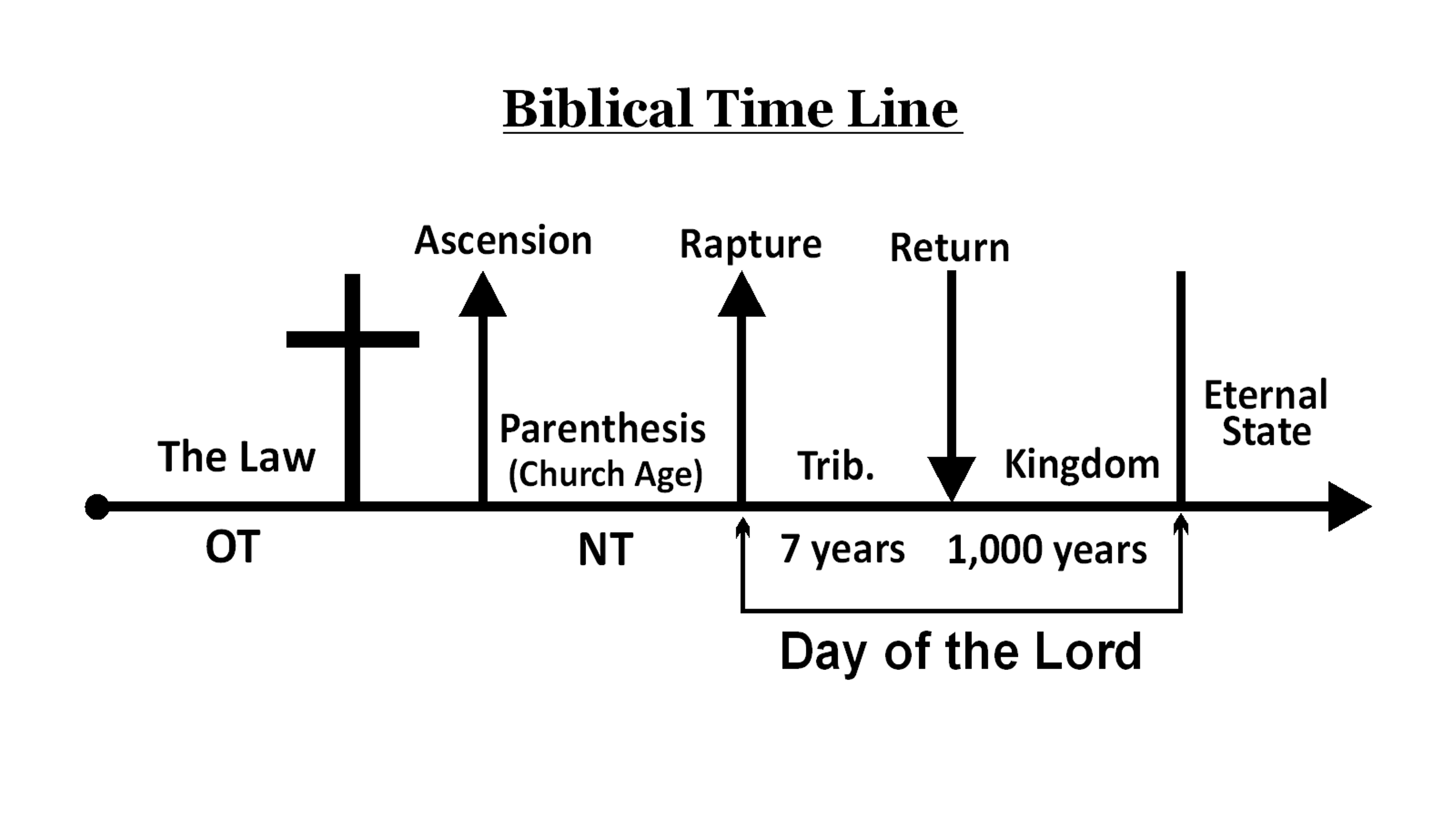 